УКРАЇНА     ЧЕРНІГІВСЬКА МІСЬКА РАДА     ВИКОНАВЧИЙ КОМІТЕТР І Ш Е Н Н Я15 лютого 2017 року		     м. Чернігів			           № 86Про погодження змін до міської цільової Програми розвитку освітим. Чернігова «Освіта в житті нашого міста» на 2017-2021 роки	У відповідності до Законів України «Про освіту», «Про загальну середню освіту», «Про охорону дитинства», з метою створення умов для збереження здоров'я дітей, удосконалення системи організації харчування учнів загальноосвітніх навчальних закладів комунальної форми власності     м. Чернігова,на підставі пункту 1 частини 2 статті 52 Закону України «Про місцеве самоврядування  в Україні», виконавчий комітет міської ради вирішив:1. Погодити зміни до міської цільової Програми розвитку освіти м. Чернігова «Освіта в житті нашого міста» на 2017 – 2021 роки (далі – Програма), шляхом доповнення підпрограмою «Шкільне харчування», що додається.2. Управлінню освіти Чернігівської міської ради (Білогура В.О.) внести зміни до Програми на розгляд та затвердження Чернігівською міською радою.3. Контроль за виконанням цього рішення покласти на заступника міського голови Хоніч О.П.Міський голова								В.А. АтрошенкоСекретар міської ради							В.Е. Бистров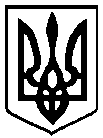 